桃園市立建國國民中學112學年度制服運動服代購繳費說明一、購置制服相關說明：(本校洽詢電話：建國國中總務處：3630081 分機：543、540、541)繳費套量日期、時間、地點：6月21日(星期三)，08:30 ～ 20:00  本校活動中心學校制服代購方式，請見下列本校制服代購方式及領取流程，請依照規劃時間到校選購，如規劃時間無法到校，可於當天16:00~20:00時段辦理。非特殊尺寸者：當天繳費、當場領取制服、當場試穿確認尺寸。特殊尺寸、缺碼等，將於新生訓練時發放。書包、名牌等學用品，於新生訓練時發放，並於開學第一周繳交費用，詳請見下方「員生消費合作社代辦學用品。」購置本校制服方式：只要符合本校規定樣式，自行於其他店家採購、使用畢業兄姊留下制服皆可使用。體育服與制服數量選擇：本校每周固定2天會有體育課須著體育服，其他3天會由各班自行決定是穿著體育服或制服，體育服用量較大。建議服裝數量可參照後面組合數量或自選。新生制服運動服未領取前，參加新生訓練時，可著國小服裝或輕便服裝。本校升8、9年級學生，如需要增購制服，可於代購當天帶費用至活動中心選購。代購當天無法到場購買者，可於8/28(一)起電聯廠商購買(請優先使用line聯繫，以便  
 留下紀錄)。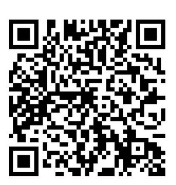 制服廠商逸品股份有限公司：
    聯絡電話 02-22812567 、 0970-999891、  line ID：@yipin 二、本校制服代購方式及領取流程： 制服購買流程： [填單勾選購買數量] → [繳費] → [套量] → [領取服裝] → [現場檢查尺寸數量](各式服裝尺寸數量不符者，請當場更換確認)。 代購分流：為減少排隊等候時間，新生請依下列排訂時間親自到場繳費套量。※ 16:00～20:00受理無法在上述時間辦理之新生繳費套量。 繳費套量地點：活動中心 (請由中門(陽明一街與介新街口)進出) 補發：代購日仍無適當尺寸服裝可更換之新生，預計於新生訓練日第一天補發，屆時會通知學生至活動中心領取。 為避免爭議，請保留購買單據三個月，如有尺寸數量問題，可做為佐證資料。三、員生消費合作社代辦學用品：繳費時間：開學第一週全額繳費。發放時間：新生訓練第一天發放。換貨退款：倘若已有書包而不需購買者，請於開學第二週帶著書包到合作社文具部辦理退款。價格表：四、附註本校代購時間，如遇市府公佈停班停課(颱風等)，相關期程順延至下一個上班日，並請學生、家長於時間內購買、更換。  如未於本次買足數量，後續購買可能會有斷碼重製，時間等待期會較長。男生制服運動服品項價目表： (淺藍色訂購單，請先行試算，當天另給繳費單)為加速購買流程，請自備零錢、環保袋裝服裝！！
女生制服運動服品項價目表：(粉紅色訂購單，請先行試算，當天另給繳費單) 為加速購買流程，請自備零錢、環保袋裝服裝！！編號時間編號時間001 ~ 10008:30 ~ 09:30401 ~ 50012:30 ~ 13:30101 ~ 20009:30 ~ 10:30501 ~ 60013:30 ~ 14:30201 ~ 30010:30 ~ 11:30601 ~ 之後
(含特教、體育)14:30 ~ 16:00301 ~ 40011:30 ~ 12:30項次品   名售價(元)說  明1合作社股金10每人均需繳交；畢業時退還。2制服名牌25010組(已繡名字)3聯絡簿40本校專售4學生手冊35本校專售5簿冊756書包250加強銅扣7中音直笛教本60音樂課使用，合作社代辦         合計             720元         合計             720元         合計             720元         合計             720元序品	  名單價
(元)A組合B組合C組合(自選)序品	  名單價
(元)數量金額數量金額數量金額備註1男體育短衫150230023002男體育短褲140228022803男夏季上衣220122024404男夏季短褲240124024805男體育長衫170234023406男體育長褲200240024007男冬季上衣240124024808男冬季長褲290129025809運動服外套55015501550合    計合    計28603850序品	  名單價
(元)A組合B組合C組合(自選)序品	  名單價
(元)數量金額數量金額數量金額備註1女體育短衫150230023002女體育短褲140228022803女夏季上衣220122024404女夏季裙240124024805女體育長衫170234023406女體育長褲200240024007女冬季上衣240124024808女冬季長褲290129025809運動服外套55015501550合計合計28603850